《清明上河圖》記載了哪個朝代都城裏民眾的生活？ 2. 圖中的英文字母分別代表哪個地方或姓氏？3. 五大家族從中原遷移到香港，族人多從事甚麼工作？(答案可多於一個。)4. 節目提及鄧氏族人曾和南宋中央皇室締結姻親，鄧惟汲被封為甚麼？	節目中提及的《清明上河圖》反映了該朝代的社會和經濟情況怎樣？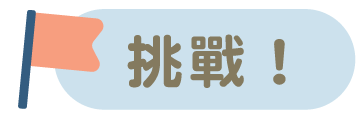 延伸閱讀　《新界鄉村三大獨特節慶你要知》　　　　　　　　　https://chiculture.org.hk/tc/china-five-thousand-years/686觀看短片《宋代氏族移港》(第3集)，回答以下問題，圈出適當的英文字母，或在     上填上答案。 https://chiculture.org.hk/tc/historystory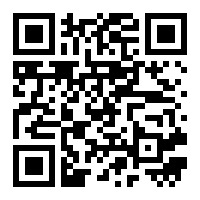 漢朝B. 唐朝C. 宋朝D. 明朝________________________________________________________________________________________________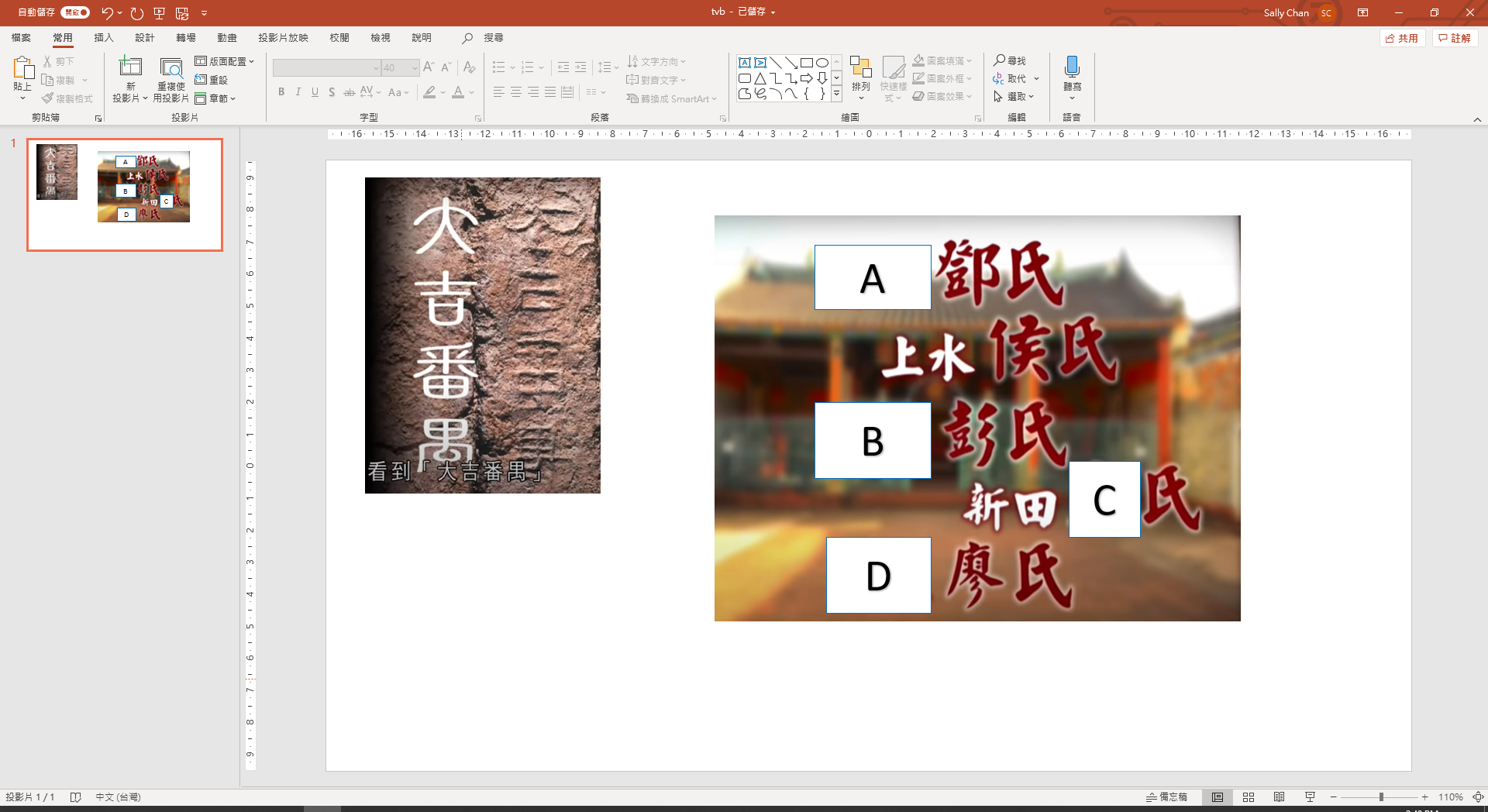 捕魚B. 耕種C. 賣酒D. 製鹽駙馬B. 狀元C. 郡馬D. 郡王